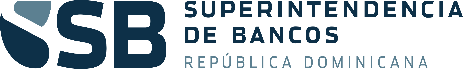 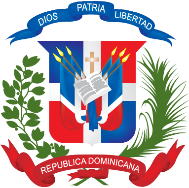 nombre del oferente:    ………………nombre y apellido…………………………………… en calidad de ……………………………………………….., debidamente autorizado para actuar en nombre y representación de (poner aquí nombre del Oferente y sello de la compañía, si procede)Firma ___________________________________……../……../……….… fecha                                                                                  ítem No.Descripción del Bien, Servicio u ObraUnidad demedidaCantidadPrecio unitario (RD$)Total Final (RD$)1Lote 1. Mantenimientos Preventivos y Correctivos para vehículos ubicados en Distrito Nacional.SG1780,000VALOR TOTAL DE LA OFERTA: ………………………………………..……… RD$Valor total de la oferta en letras: ……………………………………………………………………………………………………………………………………VALOR TOTAL DE LA OFERTA: ………………………………………..……… RD$Valor total de la oferta en letras: ……………………………………………………………………………………………………………………………………VALOR TOTAL DE LA OFERTA: ………………………………………..……… RD$Valor total de la oferta en letras: ……………………………………………………………………………………………………………………………………VALOR TOTAL DE LA OFERTA: ………………………………………..……… RD$Valor total de la oferta en letras: ……………………………………………………………………………………………………………………………………VALOR TOTAL DE LA OFERTA: ………………………………………..……… RD$Valor total de la oferta en letras: ……………………………………………………………………………………………………………………………………VALOR TOTAL DE LA OFERTA: ………………………………………..……… RD$Valor total de la oferta en letras: ……………………………………………………………………………………………………………………………………